                         VRSTE KAMNINKamnine so sestavljene iz mineralovVsaka kamnina je sestavljena iz mineralov ali rudnin. V zvezi s kemijsko sestavo pa govorimo o karbonatnih in silikatnih kamninah.Karbonatne kamnine: Prevladujejo minerali kalcita(CaCo3-kalcijev karbonat)Najbolj znan apnenecIzpostavljene kemičnemu raztapljanju (voda skozi razpoke prenika v notranjost, zato jim pravimo da so prepustne za vodo) Silikatne kamnine:Prevladujejo silikatni minerali med katerimi je najpogostejši kremen(silicijev dioksid- SiO2)Niso izpostavljene kemičnemu raztapljanju in so zato neprepustne.Vrste kamnin glede na nastanekMagmatske: (nastajajo z ohlajanjem magme v notranjosti zemlje)Globočnine: magma se ohladi že pod površjem – GRANITPredornine: lava se ohladi in strdi po vulkanskem izbruhu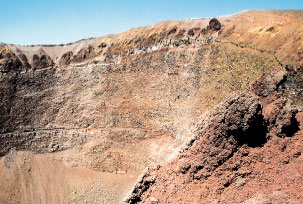 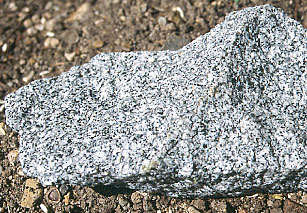            Predornine na Vezuvu (Italija)                  Pohorski tonalit oz. granodioritSedimentne: (nastajajo z usedanjem)Mehanske sedimentne kamnine: tekoče vode, led, veter itd. delce preperelih kamnin od nekod odnašajo in drugod odlagajo. (npr: iz gora, odlagajo v dolinah in kotlinah)Delimo jih na sprijete in nesprijete kamnine:Tekoče vode, led in veter odložijo v doline in kotline nesprijete sedimentne kamnine, te pa se sčasoma sprimejo(zlepijo) v sprijete sedimentne kamnine.Primeri:                                                                        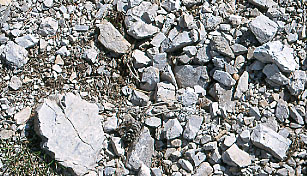 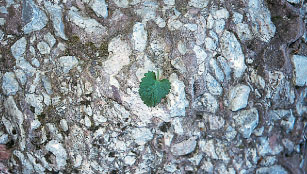 GRUŠČ                                                BREČA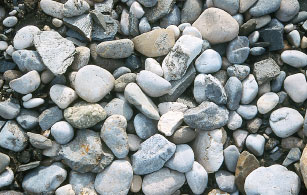 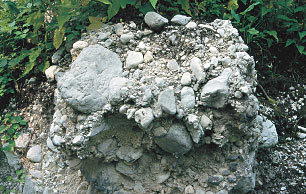 PROD                                                  KONGLOMERAT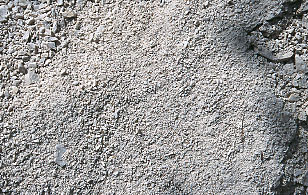 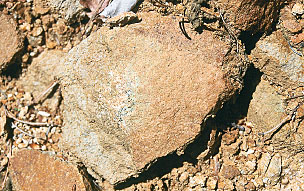 PESEK                                                 PEŠČENJAK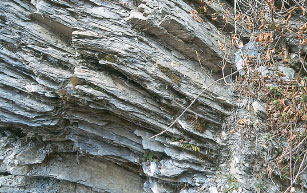 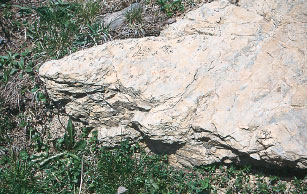 GLINAVEC                                          LAPOR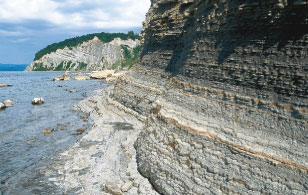                                   FLIŠ – Posebna vrsta mehanskih sedimentnih kamnin. Gre za enotno      kamnino, vendar za menjavo plasti različnih kamnin(peščenjak, lapor,…)Kemične sedimentne kamnine: nastanejo predvsem s kemičnim usedanjem v morju ali slanih jezih. Tako nastanejo npr. kamena sol, apnenec in dolomit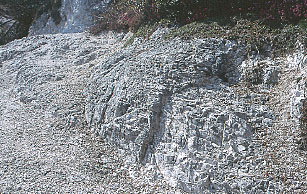 DOLOMITBiokemične sedimentne kamnine: nastajajo z usedanjem ostankov organizmov v morju. Ti organizmi so gradili svoje skelete iz kalcita, raztopljenega v vodi. Iz teh skeletov nastajajo apnenci, v katerih najdemo fosile.Metamorfne: (nastajajo iz magmatskih ali sedimentnih kamnin, ki se nahajajo v notranjosti zemlje ali se vanjo pogreznejo)Tam velikanski tlaki in visoke temperature kamnino popolnoma preobrazijo S tektonskimi dviganji postopoma pridejo na površje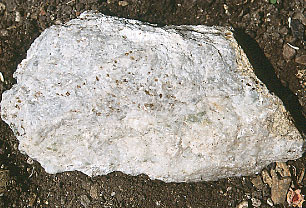 MARMORKaj je kamninski krog?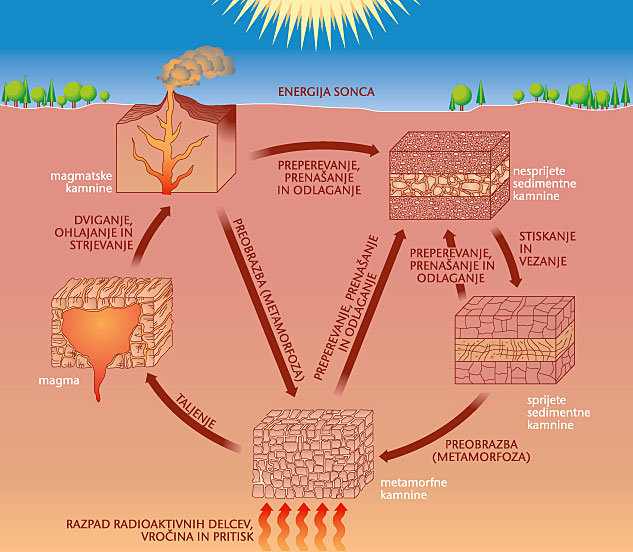 